
http://gallica.bnf.fr/ark:/12148/btv1b531442214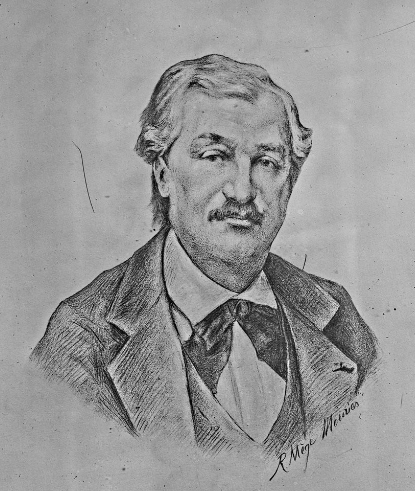 Portrait d'Hippolyte Mège-Mouriès
Inventeur de la margarineMargarine,
 nom formé à partir du grec margaron (blanc de perle)1869. Sur l'impulsion de Napoléon III qui souhaitait "un produit propre à remplacer le beurre ordinaire pour la marine et les classes peu aisées", Hypolite (ou Hippolyte) Mège-Mouriès (1817-1880) mit au point un "beurre artificiel" pour tous. Ayant suivi des études de pharmacie, ce chimiste mena tout au long de sa vie des recherches dans le domaine agro-alimentaire.Le brevet, n° 86-480, fut déposé le 15 juillet 1869 en France, le 17 juillet de la même année en Angleterre.En avril 1872, la margarine obtint le droit de "mise sur le marché". Favoriser le "beurre de bœuf" était une affaire d'alimentation publique. Ce substitut avait fait ses preuves durant le siège de Paris.L'erzat de beurre connut le succès auprès des familles populaires grâce à son prix bas, mais ne parvint pas à convaincre les tenants de la cuisine bourgeoise. Le duel beurre/margarine fut débattu jusqu'aux plus hautes instances. Le mélange des deux matières induisait en erreur les consommateurs (et le goût) ! De plus, des huiles de coton et d'arachide étaient ajoutées.Le vrai succès fut à l'étranger. Dès 1873, Mège-Mouriés avait déposé un brevet aux Etats-Unis.Mais c'est aux Pays-Bas que l'industrialisation fut la plus poussée.Novembre 2017
Bibliothèques de la Fondation Napoléon
Chantal Prévotbibliotheque@napoleon.org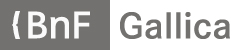 Une invention culinaire
 du Second Empire :la margarineBibliographie numérique
Références de Gallica
sélectionnées et mises en thème par la Fondation Napoléon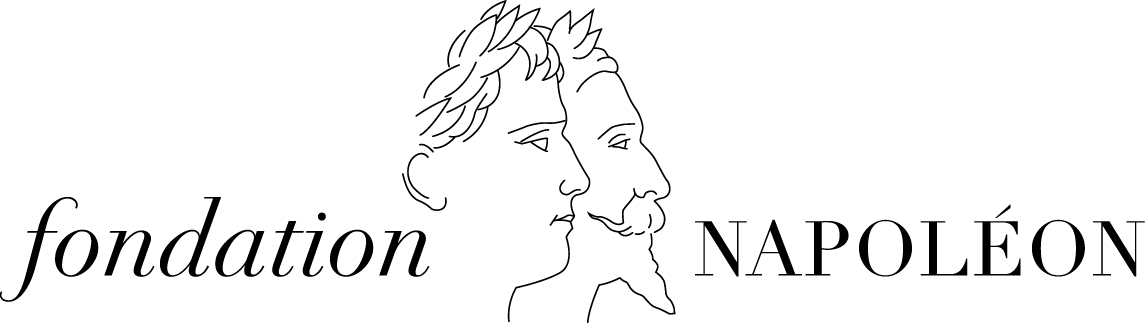 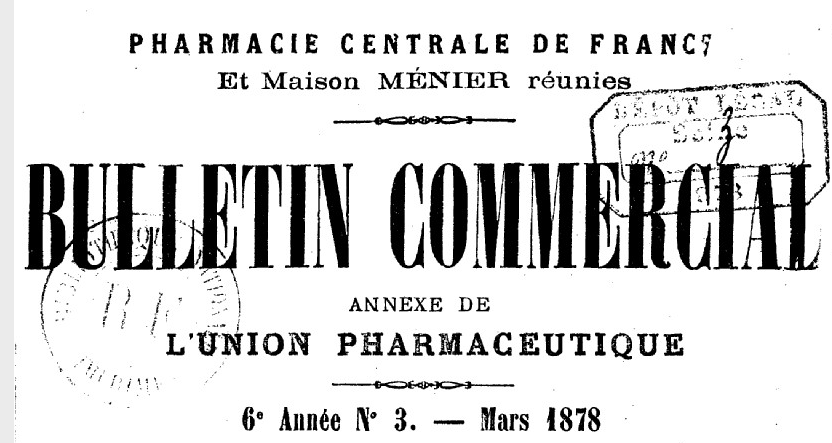 L'Union pharmaceutique : journal de la Pharmacie centrale de France : organe des intérêts scientifiques, pratiques et moraux de la profession 1878-03 http://gallica.bnf.fr/ark:/12148/bpt6k5428084p/f6.item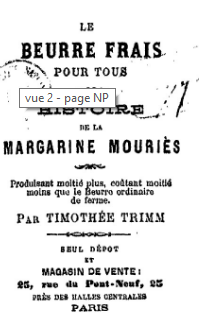 Le beurre frais pour tous : histoire de la margarine MourièsLespès, Léo (1815-1875). Auteur du texte impr. de Dubuisson (Paris) 1874 http://gallica.bnf.fr/ark:/12148/bpt6k77719f/f2.image.r=margarine%20mouri%C3%A8s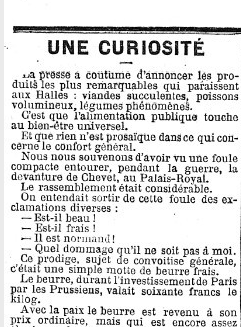 Le Petit journal 1874-11-06 http://gallica.bnf.fr/ark:/12148/bpt6k592368r/f3.item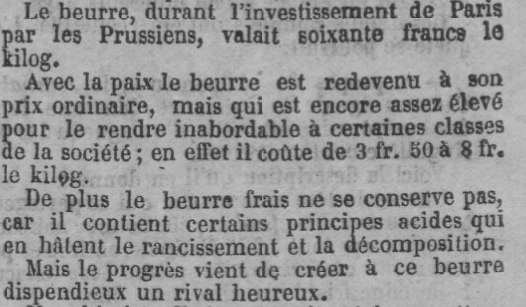 Le Rappel / directeur gérant : Albert Barbieux 1874-11-08 http://gallica.bnf.fr/ark:/12148/bpt6k7537182t/f3.item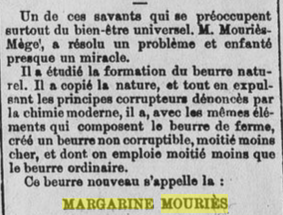 Le Voleur illustré : cabinet de lecture universel 1874-11-20 http://gallica.bnf.fr/ark:/12148/bpt6k6370144c/f10.item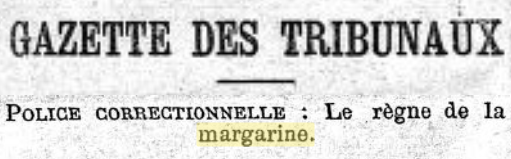 Figaro : journal non politique 1892-01-18 http://gallica.bnf.fr/ark:/12148/bpt6k281742w/f3.item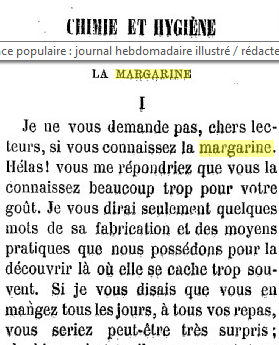 La Science populaire : journal hebdomadaire 1881-07-04 http://gallica.bnf.fr/ark:/12148/bpt6k5419253v/f3.item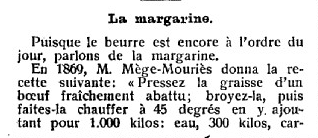 Le Pêle-mêle : journal humoristique hebdomadaire 1916-11-19 http://gallica.bnf.fr/ark:/12148/bpt6k5515004p/f4.item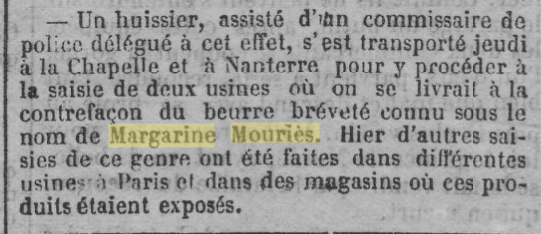 Le Rappel / directeur gérant : Albert Barbieux 1874-11-01 http://gallica.bnf.fr/ark:/12148/bpt6k7537175p/f4.item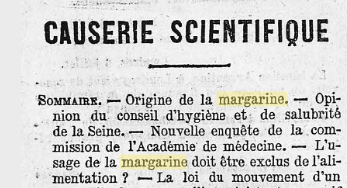 La Presse 1880-07-07 http://gallica.bnf.fr/ark:/12148/bpt6k543381v/f3.itemLa margarine est-elle un élément sain ? Après une année d'étude, une commission de l'Académie de médecine mandatée par le ministère de l'Intérieur, a répondu par la négative. Ce produit employé par l'Assistance publique de Paris et les asiles d'aliénés doit être "jeter à la mer et sans miséricorde".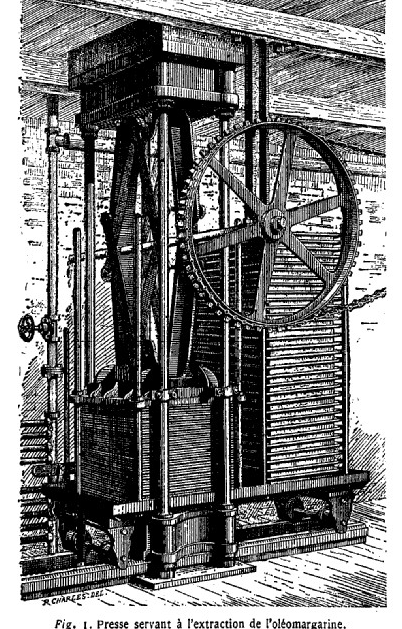 La margarine et le beurre artificiel : procédés de fabrication, dangers au point de vue de la santé, procédés chimiques et physiques employés pour la reconnaître, législation française et étrangère 
Girard, Charles (1837-1918). Auteur du texte Brévans, Jacques de. Auteur du texte J.-B. Baillière et fils (Paris) 1889 http://gallica.bnf.fr/ark:/12148/bpt6k918039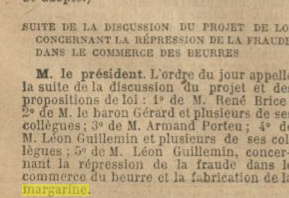 Journal officiel de la République française. Débats parlementaires. Chambre des députés : compte rendu in-extenso 1896-03-02 http://gallica.bnf.fr/ark:/12148/bpt6k9756807d/f3.itemChambre des députés. A l'ordre du jour : la fraude aux beurres fabriqués non exclusivement avec du lait ou de la crème de vache qui doivent prendre le nom de margarine afin de ne pas tromper l'acheteur. Le débat prend 16 pages.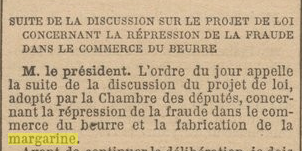 Journal officiel de la République française. Débats parlementaires. Sénat : compte rendu in-extenso 1897-04-06 http://gallica.bnf.fr/ark:/12148/bpt6k6483150j/f2.itemSénat. Débat sur l'interdiction de colorer la margarine (adopté), et de vendre dans un même endroit beurre et margarine (adopté). Le débat conclutEt où on apprend que la Marine n'utilise pas ce produit !*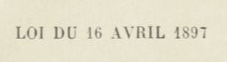 Traité pratique d'analyse des denrées alimentaires Gérard, Ernest (1863-1935) Vigot frères (Paris) 1908 http://gallica.bnf.fr/ark:/12148/bpt6k6542723j/f580.image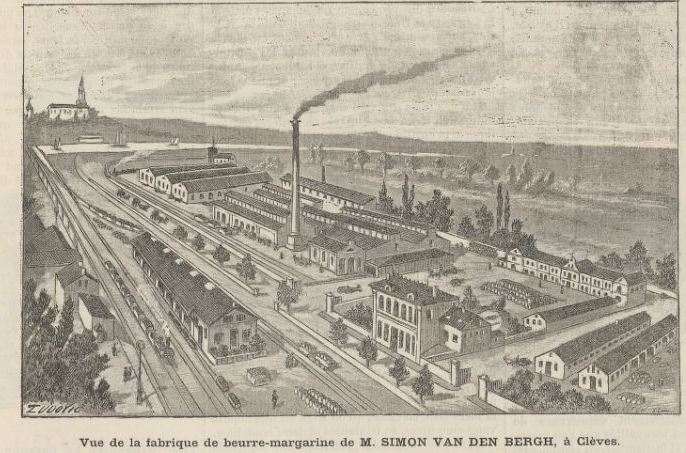 Le Panthéon de l'industrie : journal hebdomadaire illustré 1891-07 http://gallica.bnf.fr/ark:/12148/bpt6k9639341vVisite de l'usine de M. Simon Van Den Bergh (le roi de la margarine) à Rotterdam. Après sa mort, son entreprise regroupée avec trois autres usines de margarine, devint Margarine Unie, puis Unilever.